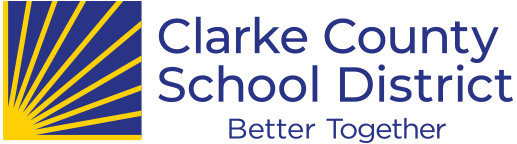 What can my student do once he/she graduates high school and how can they best be supported?Post-secondary providers and resources list for Athens & surrounding areasFor information about Transition planning, please visit our website (https://www.clarke.k12.ga.us/Page/4704). 
You may also contact CCSD Transition Specialist, Liza Burnsed, with any questions you may have.Email: burnsedl@clarke.k12.ga.us  Phone: 706-706-546-7721 ext. 79566I.II.III.IV.V.VI.VII.VIII.IX.These are providers in the surrounding area that offer a variety of services to our Clarke County residents with special needs. For a full overview of providers offered throughout the state please refer to this website:https://providersearch.beaconhealthoptions.com/#/provider/home/277Community Residential Services:I would like for my child to live at home, but I will need extra help.I would like for my child to live in a group setting.I would like for my child to live independently with some supports in place.Provider nameContact informationServices offeredHope Havenhttps://hopehaven.net/Athens706-548-4361-Community Living Support (CLS) Services are tailored to support a happy and healthy life for people who live in their own or family home. -Community Residential Alternative (CRA) Services are for people who need an intense level of support to achieve those home-like feelings throughout their life while sharing a group home. At Hope Haven, residents receive CRA services when they live in one of the five homes managed and operated by them.ResCare Living Serviceshttps://rescarecommunityliving.com/Watkinsville706-549-0349Options include the following:  supported periodic living; group homes; host homes (residing with a neurotypical adult); medical care facility.  Georgia Mentorhttps://www.ga-mentor.com/Watkinsville and Athens706-425-1814Host homes and Group homesAdvantagehttps://www.advantagebhs.org/developmental-disabilities.cmsAthens and Monroe1 (855) 333-9544Group home and community living skills trainingHi-Hopehttps://hihopecenter.org/Gwinnett County770-963-8694Group homeRight at Homehttps://www.rightathome.net/athens/Athens706-769-7277Safety supervision; Companionship; Helping with hobbies and crafts; Reading aloud from books, newspapers and magazines; Transportation; Cognitive stimulation like playing cards and games; Grocery shopping; Light housekeepingGeorgia Optionshttps://georgiaoptions.org/Athens706-546-0009A direct support professional assists the person in their home with daily living tasks. This is very individualized. For example, the person may need assistance with bathing and dressing. They may need assistance to host a weekly game night for friends, pay bills or arrange Uber. They may need support to attend medical appointments or to take medications. They may need assistance with all aspects of care, or they may only need assistance with a few tasks. Community Living Support (CLS) may be provided from a few hours a week up to six hours per day (eleven hours if staff are shared with a roommate).Multiple Choiceshttps://multiplechoices.us/Athens706-850-4025Provides the information on independent living skills training, advocacy, resources,programs, and general support necessary for individuals to thrive.On My Watch Carehttps://www.onmywatchcare.com/Athens706-354-1621Provides in home living supports ranging in levels of support from meal prep, helping pay bills, personal care, transportation, nursing and more.Community Access Services:I would like for my child to have something engaging to do during the day.I need to work and will need assistance with my child while I am at work.Provider nameContact informationServices offeredHope Havenhttps://hopehaven.net/Athens706-548-4361Group outings of 3-10 people or individual outings with a direct support individualResCare Living Serviceshttps://rescarecommunityliving.com/Watkinsville706-549-0349ResCare offers Day Habilitation programs to help individuals achieve goals and provide connections within their communities while giving them opportunities for social interactions. A Day Habilitation program is centered around an individual’s needs and interests and helps them develop and/or improve communication skills. ResCare wants to help individuals with IDD (cognitive disabilities) get out of buildings and get into their communities. They help all their participants develop the necessary skills to pursue their interests and blossom within their community.Georgia Mentorhttps://www.ga-mentor.com/Watkinsville and Athens706-425-1814Residential services (host homes and group home), community access, respite, and therapeutic foster careAdvantagehttps://www.advantagebhs.org/developmental-disabilities.cmsAthens and Monroe1 (855) 333-9544Day program, one-on-one and group outingsHi-Hopehttps://hihopecenter.org/Gwinnett County770-963-8694Day program, one-on-one and group outingsGeorgia Optionshttps://georgiaoptions.org/Athens706-546-0009Georgia Options believes that communities are enriched when people with disabilities are part of the fabric. They accomplish this by supporting people to join groups and clubs based on their interests, volunteer doing things they love, and taking classes and workshops on subjects that interest them. Their direct support professionals enable the person to do these things on their own or with friends.Suitable for the People Health ServicesAthens 706-850-6109Day program, one-on-one and group outingsI would like for my child to have support while working.Provider nameContact informationServices offeredVocational Rehabilitationhttps://gvs.georgia.gov/The Georgia Vocational Rehabilitation Agencies (GVRA) supported employment is designed for individuals with significant disabilities for whom considerable assistance along with extended follow-up is needed to maintain a specific type of career.Traditional Supported Employment (SE) is for anyone who qualifies for Vocational Rehabilitation (VR) services and needs intensive job coaching and ongoing support in a traditional job setting. Customized SE refers to competitive integrated employment (CIE)* for anyone with a significant disability who has undergone an assessment of strengths, needs, and interests. It is negotiated to match the abilities of the individual to the needs of the employer and is made possible with flexible strategies for success. Project SEARCHhttps://projectsearch.us/Athens (Piedmont Hospital)770-963-8694The Project SEARCH Transition-to-Work Program is a unique, one-year employment preparation program that takes place entirely at the workplace. Total workplace immersion facilitates a seamless combination of classroom instruction, career exploration, and hands-on training through worksite rotations. The 9 month program culminates in individualized job development.Advancing Employmenthttps://www.advancingemployment.comAthens706-542-3457Advancing Employment is dedicated to building a community for inclusive employment in Georgia. It is here where individuals with disabilities, their families, service providers, and others interested in employment can learn and connect with one another. Briggs & Associateshttps://www.briggsassociates.org/wordpress/Roswell (serves Athens)770-993-4559Briggs & Associates matches the abilities of people with disabilities to real jobs, then provides the support and training needed to ensure success for both the employee and employer. They provide comprehensive employment services for any individual who may require non-traditional support and/or entry into the workplace.Hi-Hopehttps://hihopecenter.org/Gwinnett County770-963-8694Supported employment, customized employment and self-employmentGoodwill of North Georgiahttps://goodwillng.org/gw-locations/east-athens-store-donation-career-center-30605/Athens706-395-1558Goodwill’s Workforce Development Program offers progressive training methods to prepare people with disabilities for competitive employment.ARCH transition bridge programhttps://www.thejpnnetwork.com/arch-programsAthens (Augusta, Valdosta)706-247-1912A training program for 6-12 weeks focused on work readiness, career exploration and life skills.Acumenhttps://www.acumenfiscalagent.com/georgia/Georgia(877) 211-3738Acumen Fiscal Agent facilitates freedom, choice and opportunity through innovative fiscal agent solutions.
This ultimately helps families use waiver funding to hire an individual to help with customized employment. Wiregrasshttp://www.wiregrassresources.org/Georgia and Florida844-947-4727Supported employment, customized employment, Individual job placement, workplace readiness training, job coachingLove.Crafthttps://www.lovecraftathens.org/Athens502-468-0554Pottery program, music programs, community craft events and community concerts. Led by a former CCSD special education teacher.Sunshine Studioshttps://www.lightlifelovedesigns.com/sunshinestudioAthensLight.Life.Love.Blog@gmail.comThe Sunshine Studio provides opportunities for adults with special needs to develop and maintain specific life skills through purpose driven activities and targeted programming with internships, studio sessions and service learning projects.Java Joyhttps://javajoy.org/Athens706-769-9333A program of the non-profit ESP Inc. (Formerly Extra Special People, Inc.), Java Joy was created in 2016 as a way to provide meaningful employment for adults with disabilities while giving the community one-of-a-kind opportunities for engagement. Java Joy exists to create experiences of unmatched joy through moments of engagement with people of all abilities.Bitty & Beau’shttps://www.bittyandbeauscoffee.com/location/athens/Athens (and other locations around the US)678-361-8184A nationwide coffee shop that employs people with disabilities I would like for my child to work while still earning their SSI disability benefits.Provider nameContact informationServices offeredWalton Optionshttps://www.waltonoptions.org/programs/wipa/948 Walton Way, Augusta, GA. 706-724-6262Work Incentives Planning & Assistance provides  free counseling to Social Security disability beneficiaries to help them make informed choices about work and offers a range of services to help recipients understand their options if they choose to pursue work. People’s Choicehttp://www.peopleschoicepayee.com/2302 Parklake Dr. Ste 510404-296-0340pcpayeeservices@yahoo.comRep Payee Programs- For students who are going to be a little more independent but need assistance over seeing their bills and finances.I would like for my child to be engaged in a community social group so that they have an opportunity to create and maintain friendships with peers.Provider nameContact informationServices offeredLove.Crafthttps://www.lovecraftathens.org/Athens502-468-0554Pottery program, music programs, community craft events and community concerts. Led by former CCSD special education teacher.Special Olympics UGA social grouphttps://uga.campuslabs.com/engage/organization/soatugaAthensmlgolden21@gmail.comVarious monthly Social Group events for adult athletesBethlehem Buddieshttps://bethlehemchurch.us/bethlehem-buddiesBethlehem and Bishop770-867-3577Church programming offered for adults with special needs. Buddies Small Group is offered year-round with weekly group meetings, community outings, and special events. Respite Nights for parents/caregivers, Family Events like cookouts and movie nights, and Buddies Birthday Bashes throughout the year. Night to Shine every February, a prom for individuals with special needsExtra Special People - ESPhttps://www.espyouandme.org/Watkinsville706-769-9333Afternoon programs, Summer camps, weekend & special eventsSpecial Olympicshttps://www.specialolympicsga.org/Athens706-613-3800Adaptive bowling and bocce ball Special OlympicsSpecial Pops Tennishttps://www.specialpopstennis.org/Athens404-702-5820Adaptive tennis program specifically designed for adults with intellectual abilitiesConnections for Special Parentshttps://www.connectionsforspecialparents.org/homeRoyston706-436-6756Yearly social events and summer campsAGAPE- All God’s Abilities Purposefully Engaged https://athensfirstumc.org/agape/Athens706-543-1442All God's Abilities Purposefully Engaged - is to create a safe and comfortable, inclusive Christian environment for children and students of all abilities.I would like for my child to have assistance with transportation.Provider nameContact informationServices offeredWheels of Hopehttps://wheelsofhopegeorgia.org/Athens706-765-8332The Wheels of Hope program is intended for residents in Athens-Clarke and surrounding counties who do not have the ability to drive due to age, illness, or disability.  As a ride sharing program, there is a network of volunteers that provide the rides on an as-needed basis.
The ride fee is affordable, with a $20 fare cap per round trip. Members of the program will have an established account and never have to worry about exchanging money with the drivers.
The drivers are committed to stay with the rider for the duration of the trip, so riders don’t have to worry about being dropped off. ACC Lift Paratransit Servicehttps://www.accgov.com/2070/The-Lift-Paratransit-ServiceAthens706-613-3435A similar service as the fixed route system but for individuals with a disability that are not able to ride the typical ACC city bus.Multiple Choices https://multiplechoices.us/Athens706-850-4025Offers transportation assistance to and from facilities, and helps coordinate transportation to other destinations. Bike Athenshttps://www.bikeathens.org/engage/brp/Athens706-249-9550Bike DonationsI would like access and support for therapy services or advocacy for my child and for myself.Georgia Special Needs Associationhttps://www.gasna.org/Athens706-750-8088Support to families as they navigate through the world of services for children and adults with disabilities.Connections for Special Parentshttps://www.connectionsforspecialparents.org/homeRoyston706-436-6756Connecting parents with special needs children to learn and support each other, also offers OT speech and ABA therapies. Also, offers respite!Sunny Day Therapeuticshttps://sunnydaystherapeutics.com/Athens706-883-5300Recreation therapy, Group therapy, Art therapy, Music therapy, adaptive yoga classes and independent skills classesA.bridgehttps://www.abridgeaginglifecare.com/Athens706-810-3203Advocacy services for ages 25 and over - help guides families through case managementCitizen Advocacy https://www.citizenadvocacyatlantadekalb.org/andCitizen Advocacy Athens Athens (and Atlanta)706-621-0622citizenadvocacy.athensclarke@gmail.comThe mission of Citizen Advocacy Athens Clarke (CAAC) is to establish relationships in the Athens community that offer protection and advocacy to people with developmental disabilities who are at risk of neglect, abuse, and social isolation.I would like for my child to receive financial assistance.SSIhttps://www.ssa.gov/800-772-1213SSI is an income support program and provides monthly payments to people who have disabilities and have limited income and resources.*At the age of 18 SSI needs to be re-applied for (this will only claim income/expenses of the individual - not the household)NOW/COMP waiver
(Medicaid Waiver)https://georgia.gov/apply-new-option-waiver-program-now-and-comprehensive-support-waiver-program-comp706-792-7733A Medicaid waiver is money that may be used to pay for services for a person with intellectual, developmental, or physical disabilities. These services can take place in the person’s home or in the community. I would like for my child to attend a post secondary education or training program.UGA Regents Center for Learning Disordershttps://www.rcld.uga.edu/about-usThe UGA RCLD administers consistent policy and clearly-defined disability eligibility criteria at USG institutions, allowing otherwise qualified students with Learning Disorders to access appropriate academic accommodations and services as well as offering evaluations and documentation review.Disability Service Providers for colleges in Georgiahttps://www.usg.edu/institutions/directories/disability_service_providers/A comprehensive list of contact information for Disability Service Offices at Colleges and Universities across the state.Think Collegehttps://thinkcollege.net/college-searchA national organization dedicated to developing, expanding, and improving inclusive higher education options for people with an intellectual disability.Athens Tech WIOA vocational training programhttps://www.athenstech.edu/current-students/student-resources/wioa/706-355-5145The WIOA (Workforce Innovation and Opportunity Act) Program provides financial assistance and supportive services for Georgians who are unemployed as a result of plant closures, mass layoffs, and other effects. WIOA assists with tuition, books, and supplies needed for academic programs of study.WorkSource Northeast Georgia https://negrc.org/workforce-development/706-369-5703Offers tuition assistance for 1,2 and 4 year programs as well as training programs for medical assistants, CNA nursing assistants, welding, ManufactuReady, CDL and moreACTION, Inc.’s Accelerated Opportunities NOW Program (16-24)https://actionathens.org/706-546-8293Opportunities Now program is dedicated to partnering with participants to identify their educational and professional goals, and then work step- by-step to map out a plan of action that will lead to a successful outcome. Services involved: Intensive Case Management, One-on-One Mentoring, Academic and Career Coaching, Career Assessments, Identifying and assisting with obtaining qualified support, Life Skills Training and Financial WorkshopsPaxen/Eckerds connecthttps://eckerd.org/jobs-training/affiliated-partnership/paxen/706-850-7220Paxen specializes in developing and delivering outcome-based programs that build academic, employment and life skills. Offering: workforce development and life skills training, Juvenile delinquency interventions, GED® ServicesCave Spring Centerhttps://gvs.georgia.gov/transition-school-work/cave-spring-center844-367-4872Cave Spring Center serves Vocational Rehabilitation (VR) clients, 18 years old and older, who are referred by their VR counselors to participate in education and training programs in a residential, wholistic, college-like environment.Roosevelt Warm Springshttps://gvs.georgia.gov/transition-school-work/roosevelt-warm-springs706-655-5000Roosevelt Warm Springs offers 6 pathways for Vocational Rehabilitation students interested in careers in one of these high-demand fields. Academic pathways at RWS are 16-week residential programs that give eligible students the perfect balance of direct instruction coupled with hands-on experience in Hospitality, Auto Detailing, Logistics/Warehousing, Low Voltage Wiring, CVS/Retail, or Nursing.Project SEARCHhttps://projectsearch.us/Athens (Piedmont Hospital)770-963-8694The Project SEARCH Transition-to-Work Program is a unique, one-year employment preparation program that takes place entirely at the workplace. Total workplace immersion facilitates a seamless combination of classroom instruction, career exploration, and hands-on training through worksite rotations. The 9 month program culminates in individualized job development.